Date: Tuesday, May 5th, 8PCall to Order @ 8:05pmPrincipal’s Post- represented by Cindy – grateful for everything that the PTO did for the teachers for teacher appreciation – items will be handed out tomorrow  - Cristina will confirm with the yard lady that there will be a card my yard sign in front of the school tomorrow morning when the teachers do their drive thruOfficer’s Report---President- Passing Paton to new Exec Boar/Introductions The new PTO board members for 2020-2021 are as follows: 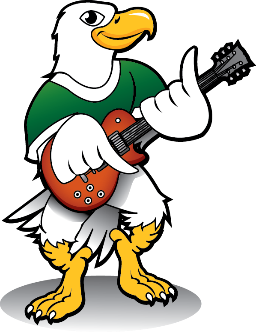 Co-President – Lulu Rodriguez and HyeYon TheosVice Presidents – Joan Parrot and Kimberly Stumpf (main responsibility is with membership)Recording secretary – Cristina Bellard Co-Treasurer Mike Uber and Amelia Alton Communications Secretary – Krystal PhillipsNew bank signatures for 2020-2021 are: Lulu Rodriguez, HyeYon Theos, Amelia Alton and Mike Uber  Summer Meeting Dates and Proposed Topics to CoverSpirit wear, Raise Craze, Popsicles on Playground, etc. Putting them on the calendar even though we aren’t sure what that will really look like yet. Second Tuesday of the month (June 2, July 7, Aug 4) and will put the dates down and then review with admin Vice PresidentMembership- Brainstorming for next year/flat rate? Incentive? Will speak with admin and try to determine best course of action – will probably look at membership in a different way, maybe more stream lined or different levels – next year there might be more families that have to be careful with their donation amounts so looking at different incentive levels or donation levels – one thing that won’t happen next year is the constant asking for money or to join various organizations. Treasurer’s Report Budget Overview Budget vs Actual Review Should roll over about 8k to next year – everything is almost wrapped up for the year and earlier than normal since we don’t have extra things coming in during the last months. Recording SecretaryCommunications ReportSocial Media Updates: has been looking into Twitter more and thinks more engagement will be a huge positive in the future, especially when it comes to communication with the teachers and admin – some pictures posted for Tag ‘Em Tuesday ruckerpto@gmail.com Correspondence Check inChairperson’s Year in Review RecapSpirit Wear Cristina confirmed that we have covered our costs and the current inventory we have is on MTK – have more youth than adults – anyone can purchase thru MTK, doesn’t have to be a Rucker parent – maybe a fire sale for $5 on field day, everything would need to be done on MTK and virtually – could we leave a package with admin to hand to parents that ordered spirit wear online – Cindy will ask tomorrow and report back – possibly doing porch pick ups or drop offs – or could PTO set up a table outside? Cindy will check tomorrow and report back – doing a test run on a 3rd party tshirt vendor – will be doing a post on Facebook that will show where the funds went to and the third party, Prosper Print Shop, is giving us the opportunity to fulfill the orders online – they will print and take the order money then cut us a percentage of the profits. They will say Prosper Strong and In This Together – will offer to the public in different color and the dark green will be for teachers only – can leave the order open for a week or two and see how many we sell, the open it again in the fall – maybe next year is a test year to see how the new vendor works and going a different direction – don’t have a spirit wear volunteer yet but sure one will come around once the year starts – if you have design ideas, please share them with the PTO. Experimental 3rd Party Sales for “In the Together” t-shirt sales; Prosper Print Shop. List Price Suggestions?Inventory Update- FIRE Sale??? Thoughts? Comments?Room Parent Coordinator(s)TAW Calendar (see FB) W.A.T.C.H. Dog Incentives/Box Tops- Received a $73 check!!!! Also got a $400 check from Kroger 2020-21 Chair Vacancies May look different next year depending on donation levels, etc. Announcements—Up Coming EventsNext Meeting June 2nd  Location- Virtual unless otherwise noted at Windmill Park- IF Social Distancing allowsNotes: Meeting concluded at 8:42pm Room Parent Coordinator(S)Sharon Aldertonruckerroomparents@gmail.com Claire Christensen ruckerroomparents@gmail.com Spirit Wear Fundraiser: Raise CrazeCristina BellardCristina.bellard@yahoo.com Teacher AppreciationRoom ParentsSee Room Parent Coordinators Pies for TeachersSunshineW.A.T.C.H.6yjTailgateIncentives/Box TopsSpirit Night CoordinatorBulletin Board 